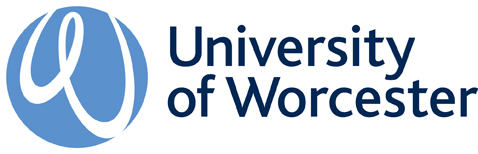 School of Allied Health and CommunityPRE-REGISTRATIONBSc (Hons) OCCUPATIONAL THERAPYAccredited by:  Royal College of Occupational TherapistsApproved by:   Health & Care Professionals CouncilPractice Learning Document               Student Name    year three semester twoOCTH3105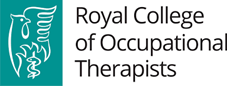 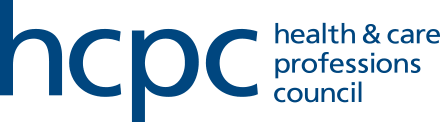 Last revised June 2020Student DetailsPlease complete at the beginning of the placementUseful Contact DetailsOccupational Therapy Staff     Work Based Learning Support UnitPlacement SchedulePlease note: Additional zoned academic meetings can be arranged as required.Section 1:	Preparation for Practice LearningMandatory Preparation for Practice ActivitiesPlease sign to indicate when you have received training on the following:Self-Assessment of Professional Development for Planning LearningFollowing the experiences of all of your previous placements, re-assess your professional development prior to the start of this placement.  You should consider previous learning and life experiences. Together with the form below these will form the basis of your initial interview with your Practice Educator where you will identify personal and placement specific learning needs and objectives that complement the modular learning outcomes.1.3	Summary of Previous Practice Learning and Goals for Future LearningBefore you begin the placement, reflect on your learning from your previous placement and the skills you have developed. Record the skills and knowledge learned - you may refer back to your previous PLD for ideas. Some skills will need further development and there may be some gaps in your knowledge and skills related to the type of experiences you have had. From these reflections, you will be able to identify some broad learning goals for this placement – please seek help from the placement team or your Personal Academic Tutor if required. These will form the basis of your initial interview with your Practice Educator.Section 2:	Commencing the Practice Learning Placement2.1	Local Placement InductionAt the start of each placement, your Practice Educator must complete and initial the following:2.2	Initial InterviewThis should be completed by the end of week one, negotiated between practice educator and student  2.3	DeclarationsSection 3: Record of Supervision Record of Supervision 1Record of Supervision 2Record of Supervision 3Record of Supervision 4Record of Supervision 5Record of Supervision 6Section 4:	Assessment of Practice Learning4.1 	Feedback on Professional CompetenciesThese competencies can be completed and signed off at any point during the Practice Learning Placement. All competencies must be achieved or maintained at final interview to pass the placement.4.2	Learning OutcomesAssessment of Learning Expectations must be completed at the Intermediate Interview & Final Interview based on evidence provided by the student.4.3	Intermediate Interview Summary of EvidenceIntermediate Interview

Section 5:	Identifying ConcernsThis form should be used when students or practice educators have concerns that the outcomes of the placement will not be achieved. It is expected that the student and practice educator will have discussed the area of concern in supervision.  Please contact your Zoned Academic when you identify a need to complete this form.this page must be scanned and printed / copied to allow a copy to be retained in the students’ record 5.1	 Action Plan to Address Concerns

this page must be scanned and printed / copied to allow a copy to be retained in the students’ recordSection 6:	Final Interview Summary of EvidenceFinal Interview Summary of Evidence6.1	 Final Interview


both pages of This form must be scanned and submitted electronically with your timesheet via soleSection 7:  Recognising Excellence
This form should be used when practice educators are able to evidence that the student has   exceeded the learning outcomes for the placement. Section 8:	Timesheet
Falsification of this sheet will be classed as fraud and may result in your studies being suspended
This form must be scanned and submitted electronically with your final interview sheets via sole
Falsification of this sheet will be classed as fraud and may result in your studies being suspended
This form must be scanned and submitted electronically with your final interview sheets via sole
Falsification of this sheet will be classed as fraud and may result in your studies being suspended
This form must be scanned and submitted electronically with your final interview sheets via soleSection 9:	Additional Feedback9.1 	Service User Feedback on Student Performance

9.2 	Feedback from Spoke Visits Section 10: Zoned Academic FormsStudent Name:Course:BSc (Hons) occupational therapy Practice Placement Location:Practice Educator Name/s:Telephone / Bleep:Email Address:Module Leader:Telephone Number:Email:Zoned Academic:Telephone Number:Email:NAMETELEPHONE                                     EMAILAlison BlankCourse Leader 01905 542686therapyplacements@worc.ac.ukAlison Double
Senior Lecturer 01905 542618therapyplacements@worc.ac.ukAnnabel Heaslop
Practice Placement Coordinator01905 542619therapyplacements@worc.ac.ukLotoya NeilPractice Placement Coordinator 01905 855362therapyplacements@worc.ac.ukSophie SmithSenior Lecturer01905 543016therapyplacements@worc.ac.ukTerri Grant
Senior Lecturer & Practice Education Lead01905 542768therapyplacements@worc.ac.ukYvonne Thomas
Principal Lecturer01905 542610therapyplacements@worc.ac.ukGeneral Enquires Departmental Administrator
Michelle Brinkworth01905 54222401905 542224NAMEEXT                              EMAILSandra Ashford
Head of Work Based Learning Support Unit 01905 542201s.ashford@worc.ac.ukTeresa Harrison
Administrator01905 542207t.harrison@worc.ac.ukGeneral Enquires01905 855545wblso@worc.ac.uk WHENTASKDATE DUEDATE COMPLETEDDay OneLocal InductionEnd of Week 1Initial InterviewMid-pointIntermediate InterviewMid-pointZoned Academic MeetingFinal WeekFinal Interviewpreparation for practicedate training completedstudent signaturePLACEMENT PREPARATION AND EXPECTATIONSMOVING AND HANDLINGBASIC LIFE SUPPORTINFECTION CONTROLSAFEGUARDING ADULTSSAFEGUARDING CHILDRENFOOD SAFETY LEVEL 2CONFLICT RESOLUTIONmodified swot analysismodified swot analysisSTRENGTHS: WEAKNESSES:      CONCERNS:  

     EXPECTATIONS:      SUMMARY OF  PRACTICE LEARNING EXPERIENCESSUMMARY OF  PRACTICE LEARNING EXPERIENCES KEY LEARNING ACHIEVED:  GAPS OR AREAS OF WEAKNESS:      LEARNING GOALS FOR OCTH3105LEARNING GOALS FOR OCTH3105IDENTIFY YOUR GOALS FOR THIS PLACEMENT:       By the end of this placement, I would like to….   IDENTIFY YOUR GOALS FOR THIS PLACEMENT:       By the end of this placement, I would like to….   INDUCTION INFORMATION FOR  EACH  PRACTICE LEARNING  EXPERIENCEINDUCTION INFORMATION FOR  EACH  PRACTICE LEARNING  EXPERIENCEPRACTICE EDUCATORINITIALDATEIntroduction to the TeamKey members of staffWider MDTOrientation to the PlacementDepartment / areas of workToilets & changing facilitiesMeal arrangementsProfessional ConductUniform policyProfessional behaviour expectationsWearing ID badgeConfidentiality and data handlingPlacement Specific Policies and ProceduresMoving and handling equipmentFire policyEmergency resuscitation proceduresReporting accidents / near misses / adverse incidentsInfection controlOrganisational policy documents e.g. health and safety, human resources, clinical policiesAttendanceHours of work & study expectationsSickness and absence reportingPunctuality and transport / travel issuesCommunicationUse of telephonesUse of computersPlacement specific communication processes e.g. meetings, paperworkBleeping / paging systemNecessary contact detailsDiscuss learning preferences Disclosure of sensitive informationAny specific learning or health needsReasonable adjustmentsNamed Deputy for Practice EducatorWho should the student contact if they are unable to contact the Practice Educator?INITIAL INTERVIEW PLACEMENT NAME AND CLINICAL EXPERIENCE:   Review modified SWOT analysis & summary of previous practice learning to identify areas of knowledge, & skills that the student needs to focus onDiscuss learning opportunities that the placement can offerReview the Learning Outcomes to identify how expectations can be met in this setting Identify and discuss student and Practice Educator expectations Identify potential SPOKE experiencesPRACTICE EDUCATOR DECLARATIONPRACTICE EDUCATOR DECLARATIONPRACTICE EDUCATOR DECLARATIONIn line with the HCPC (2017) recommendations, all Practice Educators must undergo a formal period of preparation for the role and are required to attend updates.I confirm that I have received formal Practice Educator training within the past 2 years.  I have read and understood the Practice Educator Handbook.  I agree to undertake responsibility for practice education for        and to arrange appropriate cover and / or inform the university if I become unable to complete this role.In line with the HCPC (2017) recommendations, all Practice Educators must undergo a formal period of preparation for the role and are required to attend updates.I confirm that I have received formal Practice Educator training within the past 2 years.  I have read and understood the Practice Educator Handbook.  I agree to undertake responsibility for practice education for        and to arrange appropriate cover and / or inform the university if I become unable to complete this role.In line with the HCPC (2017) recommendations, all Practice Educators must undergo a formal period of preparation for the role and are required to attend updates.I confirm that I have received formal Practice Educator training within the past 2 years.  I have read and understood the Practice Educator Handbook.  I agree to undertake responsibility for practice education for        and to arrange appropriate cover and / or inform the university if I become unable to complete this role.signature: signature: print name:print name:date:date:STUDENT DECLARATIONSTUDENT DECLARATIONSTUDENT DECLARATIONI understand that it is my responsibility to ensure that the Practice Learning Document is completed, maintained and is available at all times to the Practice Educator.I give consent to the information contained within this document being shared as necessary to develop and support my learning and achievement.By attending this placement, I agree to adhere to all local and national policies and procedures relevant to the placement.I agree to only participate in interventions for which I have been fully prepared or in which I am properly supervised.I agree to behave in a professional and responsible manner at all times.I agree to submit for assessment the final version of this document as shared with me by my Practice Educator without making further changes.I understand that it is my responsibility to ensure that the Practice Learning Document is completed, maintained and is available at all times to the Practice Educator.I give consent to the information contained within this document being shared as necessary to develop and support my learning and achievement.By attending this placement, I agree to adhere to all local and national policies and procedures relevant to the placement.I agree to only participate in interventions for which I have been fully prepared or in which I am properly supervised.I agree to behave in a professional and responsible manner at all times.I agree to submit for assessment the final version of this document as shared with me by my Practice Educator without making further changes.I understand that it is my responsibility to ensure that the Practice Learning Document is completed, maintained and is available at all times to the Practice Educator.I give consent to the information contained within this document being shared as necessary to develop and support my learning and achievement.By attending this placement, I agree to adhere to all local and national policies and procedures relevant to the placement.I agree to only participate in interventions for which I have been fully prepared or in which I am properly supervised.I agree to behave in a professional and responsible manner at all times.I agree to submit for assessment the final version of this document as shared with me by my Practice Educator without making further changes.signature:print name:date:Student’s Preparation: Issues to discuss (summary from Supervision Preparation form)Summary of discussion points & advice given Agreed Actions for student to completeStudent Signature:DATE: Practice Educator Signature:DATE: Student’s Preparation: Issues to discuss (summary from Supervision Preparation form)Summary of discussion points & advice given Agreed Actions for student to completeStudent Signature:DATE: Practice Educator Signature:DATE: Student’s Preparation: Issues to discuss (summary from Supervision Preparation form)Summary of discussion points & advice given Agreed Actions for student to completeStudent Signature:DATE: Practice Educator Signature:DATE: Student’s Preparation: Issues to discuss (summary from Supervision Preparation form)Summary of discussion points & advice given Agreed Actions for student to completeStudent Signature:DATE: Practice Educator Signature:DATE: Student’s Preparation: Issues to discuss (summary from Supervision Preparation form)Summary of discussion points & advice given Agreed Actions for student to completeStudent Signature:DATE: Practice Educator Signature:DATE: Student’s Preparation: Issues to discuss (summary from Supervision Preparation form)Summary of discussion points & advice given Agreed Actions for student to completeStudent Signature:DATE: Practice Educator Signature:DATE: INTERMEDIATE INTERVIEWPLEASE SIGN AND DATE APPROPRIATE BOX INTERMEDIATE INTERVIEWPLEASE SIGN AND DATE APPROPRIATE BOX INTERMEDIATE INTERVIEWPLEASE SIGN AND DATE APPROPRIATE BOX FINAL INTERVIEWFINAL INTERVIEWFINAL INTERVIEWCOMPETENCYNOT ACHIEVED: ACTION REQUIREDPROGRESSINGACHIEVEDACHIEVEDNOT ACHIEVEDACHIEVED / MAINTAINED                               Please  TICK each box as appropriate and  sign below                              Please  TICK each box as appropriate and  sign below                              Please  TICK each box as appropriate and  sign below                              Please  TICK each box as appropriate and  sign below                              Please  TICK each box as appropriate and  sign below                              Please  TICK each box as appropriate and  sign below                              Please  TICK each box as appropriate and  sign belowTime KeepingAppearanceListening SkillsAsks Appropriate Questions?Appropriate Level and Manner of CommunicationPrepared for the day?Behaviour appropriate to the SituationHelpfulnessPatience and EmpathyUse of InitiativePractice Educator Signature:YEAR THREE EXPECTATIONSINTERMEDIATE INTERVIEW INTERMEDIATE INTERVIEW INTERMEDIATE INTERVIEW FINAL INTERVIEWFINAL INTERVIEWYEAR THREE EXPECTATIONSCompetence not DemonstratedCompetenceProgressingCompetence demonstrated(pass)Competence not consistently demonstrated(fail)Competence demonstrated(pass)                                                                                                                  Please  TICK  each  box as appropriate and sign below                                                                                                                  Please  TICK  each  box as appropriate and sign below                                                                                                                  Please  TICK  each  box as appropriate and sign below                                                                                                                  Please  TICK  each  box as appropriate and sign below                                                                                                                  Please  TICK  each  box as appropriate and sign below                                                                                                                  Please  TICK  each  box as appropriate and sign belowDemonstrate and critically reflect on effective leadership, management and coaching skills which reflect the core values of Occupational Therapy, effectively and competently.Demonstrate and critically reflect on effective leadership, management and coaching skills which reflect the core values of Occupational Therapy, effectively and competently.Demonstrate and critically reflect on effective leadership, management and coaching skills which reflect the core values of Occupational Therapy, effectively and competently.Demonstrate and critically reflect on effective leadership, management and coaching skills which reflect the core values of Occupational Therapy, effectively and competently.Demonstrate and critically reflect on effective leadership, management and coaching skills which reflect the core values of Occupational Therapy, effectively and competently.Demonstrate and critically reflect on effective leadership, management and coaching skills which reflect the core values of Occupational Therapy, effectively and competently.Consistently and autonomously demonstrate standards of personal and professional conduct consistent with RCOT (2015) Code of Ethics and Professional Conduct and HCPC (2016) Standards of Conduct, Performance and Ethics.Autonomously manage your own workload; demonstrating time management and prioritisation skills appropriate to the practice setting.Recognise legal and ethical dilemmas in practice and seeks appropriate support to resolve these.Autonomously demonstrate effective leadership through the promotion of the Occupational Therapy role both within the practice setting and within wider healthcare settings.Demonstrate and critically analyse the use of appropriate communication and interpersonal skills with service users, carers, families and members of the multi-disciplinary teamDemonstrate and critically analyse the use of appropriate communication and interpersonal skills with service users, carers, families and members of the multi-disciplinary teamDemonstrate and critically analyse the use of appropriate communication and interpersonal skills with service users, carers, families and members of the multi-disciplinary teamDemonstrate and critically analyse the use of appropriate communication and interpersonal skills with service users, carers, families and members of the multi-disciplinary teamDemonstrate and critically analyse the use of appropriate communication and interpersonal skills with service users, carers, families and members of the multi-disciplinary teamDemonstrate and critically analyse the use of appropriate communication and interpersonal skills with service users, carers, families and members of the multi-disciplinary teamIndependently demonstrate modifications to communication in practice through critical reflection.Independently demonstrate that you can communicate effectively with service users, their carers and other professionals through a range of different media e.g. verbal, non-verbal, written.Autonomously and effectively, communicate sensitive information in line with appropriate legislation, policies and procedures.Autonomously recognise and critically analyse the limitations that may have an impact on effective communication with clients their carers, and the inter-professional team.Demonstrate and critically reflect on appropriate Occupational Therapy assessment skills to inform professional decision makingDemonstrate and critically reflect on appropriate Occupational Therapy assessment skills to inform professional decision makingDemonstrate and critically reflect on appropriate Occupational Therapy assessment skills to inform professional decision makingDemonstrate and critically reflect on appropriate Occupational Therapy assessment skills to inform professional decision makingDemonstrate and critically reflect on appropriate Occupational Therapy assessment skills to inform professional decision makingDemonstrate and critically reflect on appropriate Occupational Therapy assessment skills to inform professional decision makingIndependently demonstrate and critically reflect on a range of Occupational Therapy assessment skills appropriate to the area of practice.Independently plan and delegate tasks / activities to appropriate team members, including prioritisation of work load and/or other services.Independently communicate intervention / project plan with multi-disciplinary team members and / or service users and their carers as appropriate.Demonstrate and critically reflect on appropriate Occupational Therapy intervention skills to inform professional decision makingDemonstrate and critically reflect on appropriate Occupational Therapy intervention skills to inform professional decision makingDemonstrate and critically reflect on appropriate Occupational Therapy intervention skills to inform professional decision makingDemonstrate and critically reflect on appropriate Occupational Therapy intervention skills to inform professional decision makingDemonstrate and critically reflect on appropriate Occupational Therapy intervention skills to inform professional decision makingDemonstrate and critically reflect on appropriate Occupational Therapy intervention skills to inform professional decision makingWith support, demonstrate the ability to manage an individual’s complex occupational needs.Independently critically evaluate the effectiveness of treatment and with support adapt practice in response to findings.Independently develop and deliver appropriate, goal focussed intervention plans for a range of clients.Independently use and critically analyse the evidence base to evaluate and adapt your practiceIndependently use and critically analyse the evidence base to evaluate and adapt your practiceIndependently use and critically analyse the evidence base to evaluate and adapt your practiceIndependently use and critically analyse the evidence base to evaluate and adapt your practiceIndependently use and critically analyse the evidence base to evaluate and adapt your practiceIndependently use and critically analyse the evidence base to evaluate and adapt your practiceUse research and contemporary evidence to inform evidence based practice relevant to the practice setting.Independently critically reflect on the use of evidence based practice in the practice areaExpress the theory and philosophy underpinning your practice as an Occupational Therapist to clients, carers and other professionals with confidenceExpress the theory and philosophy underpinning your practice as an Occupational Therapist to clients, carers and other professionals with confidenceExpress the theory and philosophy underpinning your practice as an Occupational Therapist to clients, carers and other professionals with confidenceExpress the theory and philosophy underpinning your practice as an Occupational Therapist to clients, carers and other professionals with confidenceExpress the theory and philosophy underpinning your practice as an Occupational Therapist to clients, carers and other professionals with confidenceExpress the theory and philosophy underpinning your practice as an Occupational Therapist to clients, carers and other professionals with confidenceApply knowledge of the national agenda in relation to health and social care policy.Critically appraise evidence based practice models of care relevant to practice area.Independently apply professional reasoning effectively to address a broad range of factors that impact on a client’s well-being.Critically discuss the importance of philosophy to the specific area of practice.Practice Educator Signature:Intermediate   interviewIntermediate   interviewstudent to indicate what evidence they will be providing to demonstrate learning and achievementstudent to indicate what evidence they will be providing to demonstrate learning and achievementSUMMARY OF STUDENT’S EVIDENCEPRACTICE EDUCATOR’S COMMENTSSTUDENT SIGNATURE:     EDUCATOR SIGNATURE:   Intermediate   interviewIntermediate   interviewstudent to indicate what evidence they will be providing to demonstrate learning and achievementstudent to indicate what evidence they will be providing to demonstrate learning and achievementSUMMARY OF STUDENT’S EVIDENCEPRACTICE EDUCATOR’S COMMENTSSTUDENT SIGNATURE:    EDUCATOR SIGNATURE:   INTERMEDIATE INTERVIEW SUMMARYINTERMEDIATE INTERVIEW SUMMARYTo be completed halfway through placement following discussion between Student and Practice Educator.To be completed halfway through placement following discussion between Student and Practice Educator.IS THE STUDENT MAKING SATISFACTORY PROGRESS towards professional competencies? YES            NO     (If no, please complete identifying  concerns form)IS THE STUDENT MAKING SATISFACTORY PROGRESS towards learning outcomes and expectations? YES            NO     (If no, please complete identifying  concerns form)STUDENT’S REVIEW OF PROGRESS:Summarise your views on your progress, including strengths and areas needing development.  Identify any barriers to your learning.STUDENT’S REVIEW OF PROGRESS:Summarise your views on your progress, including strengths and areas needing development.  Identify any barriers to your learning.PRACTICE EDUCATOR’S REVIEW OF PROGRESS:Summarise how the student is progressing including their strengths, areas for improvement and any factors affecting performance. PRACTICE EDUCATOR’S REVIEW OF PROGRESS:Summarise how the student is progressing including their strengths, areas for improvement and any factors affecting performance. INTERMEDIATE INTERVIEW  –  IDENTIFICATION OF LEARNING NEEDS AND ACTION PLANINTERMEDIATE INTERVIEW  –  IDENTIFICATION OF LEARNING NEEDS AND ACTION PLANINTERMEDIATE INTERVIEW  –  IDENTIFICATION OF LEARNING NEEDS AND ACTION PLANINTERMEDIATE INTERVIEW  –  IDENTIFICATION OF LEARNING NEEDS AND ACTION PLANIS THE STUDENT MAKING SATISFACTORY PROGRESS? IS THE STUDENT MAKING SATISFACTORY PROGRESS? YES:     NO:     learning needgoaltimed action plantimed action planSATISFACTORY ATTENDANCE ACHIEVED?                           YES         NO     (if no, discuss with zoned academic.  do not arrange additional shifts)SATISFACTORY ATTENDANCE ACHIEVED?                           YES         NO     (if no, discuss with zoned academic.  do not arrange additional shifts)SATISFACTORY ATTENDANCE ACHIEVED?                           YES         NO     (if no, discuss with zoned academic.  do not arrange additional shifts)SATISFACTORY ATTENDANCE ACHIEVED?                           YES         NO     (if no, discuss with zoned academic.  do not arrange additional shifts)STUDENT SIGNATURE:   STUDENT SIGNATURE:   PRACTICE EDUCATOR SIGNATURE:  PRACTICE EDUCATOR SIGNATURE:  DATE:  DATE:  DATE:    DATE:    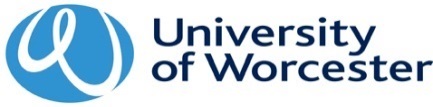 identified concerns formOCTH3105student name:      practice educator name:       zoned academic:  date:  learning expectation (s) causing concern:     details of concern:     student’s perception of issues raised:  student’s perception of issues raised:  student signature:   practice educator signature:   student signature:   practice educator signature:   outcome(s) causing concerngoalaction planachieved (date)practice educator signature: 			                                                        			zoned academic signature:  		practice educator signature: 			                                                        			zoned academic signature:  		i confirm that the goals and action plan detailed above has been discussed. student signature:      DATE:  i confirm that the goals and action plan detailed above has been discussed. student signature:      DATE:  FINAL INTERVIEWFINAL INTERVIEWstudent to indicate what evidence they will be providing to demonstrate learning and achievementstudent to indicate what evidence they will be providing to demonstrate learning and achievementSUMMARY OF STUDENT’S EVIDENCEPRACTICE EDUCATOR’S COMMENTSSTUDENT SIGNATURE:   EDUCATOR SIGNATURE:  final  interviewfinal  interviewstudent to indicate what evidence they will be providing to demonstrate learning and achievementstudent to indicate what evidence they will be providing to demonstrate learning and achievementSUMMARY OF STUDENT’S EVIDENCEPRACTICE EDUCATOR’S COMMENTSSTUDENT SIGNATURE:   EDUCATOR SIGNATURE:     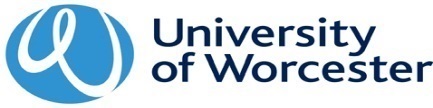 FINAL INTERVIEWOCTH3105FINAL INTERVIEWOCTH3105student name:     student no:     student no:     practice educator name:     placement name:  placement name:  zoned academic:   date of final interview:    date of final interview:    professional competencies achieved: yes no student’s self-assessment of placement:      student’s self-assessment of placement:      student’s self-assessment of placement:      student signature:   student signature:   student signature:   practice educator’s comments on the student’s learning and achievement:practice educator’s comments on the student’s learning and achievement:practice educator’s advice regarding areas for development:       practice educator’s advice regarding areas for development:       Total Placement hours required by Student:        Total Placement hours required by Student:        failAs the Practice Educator for the above student, I declare that the student has not achieved all the required elements of the summative assessment process. signature:    name:      date:         passAs Practice Educator for the above student, I declare that they have achieved all the required elements of the summative assessment process.signature:    name:      date:         result provisional until confirmed by the board of examiners failure to submit electronically by the submission date will result in a fail being recorded for this module.result provisional until confirmed by the board of examiners failure to submit electronically by the submission date will result in a fail being recorded for this module.Recognising excellence formPlacement Module Code:……OCTH3105Student Name:       Student Name:       Practice Educator Name:          Practice Setting:      Practice Setting:      Date:          Learning expectation(s) exceeded:    In depth detail of how the learning outcome was achieved above and beyond the expectations for this module:In depth detail of how the learning outcome was achieved above and beyond the expectations for this module:Practice Educator Signature:  Practice Educator Signature:  Practice Educator Signature:  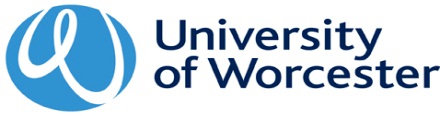 record of attendancerecord of attendancerecord of attendancerecord of attendanceHours must be entered numerically and verified and signed by your Practice Educator or another appropriate professional.  Breaks are not included in hours worked.Please use the following codes for absence:Hours must be entered numerically and verified and signed by your Practice Educator or another appropriate professional.  Breaks are not included in hours worked.Please use the following codes for absence:Hours must be entered numerically and verified and signed by your Practice Educator or another appropriate professional.  Breaks are not included in hours worked.Please use the following codes for absence:Hours must be entered numerically and verified and signed by your Practice Educator or another appropriate professional.  Breaks are not included in hours worked.Please use the following codes for absence:Hours must be entered numerically and verified and signed by your Practice Educator or another appropriate professional.  Breaks are not included in hours worked.Please use the following codes for absence:Hours must be entered numerically and verified and signed by your Practice Educator or another appropriate professional.  Breaks are not included in hours worked.Please use the following codes for absence:Hours must be entered numerically and verified and signed by your Practice Educator or another appropriate professional.  Breaks are not included in hours worked.Please use the following codes for absence:S - sicknessA - absentAAL – authorised leaveAAL – authorised leaveAAL – authorised leaveCL – compassionate leaveCL – compassionate leaveSickness of 4-7 days requires a self-certification of sickness form, sickness of 8 days and over must have a certificate signed by a Doctor.  Sickness of 4-7 days requires a self-certification of sickness form, sickness of 8 days and over must have a certificate signed by a Doctor.  Sickness of 4-7 days requires a self-certification of sickness form, sickness of 8 days and over must have a certificate signed by a Doctor.  Sickness of 4-7 days requires a self-certification of sickness form, sickness of 8 days and over must have a certificate signed by a Doctor.  Sickness of 4-7 days requires a self-certification of sickness form, sickness of 8 days and over must have a certificate signed by a Doctor.  Sickness of 4-7 days requires a self-certification of sickness form, sickness of 8 days and over must have a certificate signed by a Doctor.  Sickness of 4-7 days requires a self-certification of sickness form, sickness of 8 days and over must have a certificate signed by a Doctor.  Student Name:         Student Name:         Student Name:         Student No:              Student No:              Student No:              Student No:              PLACEMENT NAME:        PLACEMENT NAME:        PLACEMENT NAME:        PLACEMENT NAME:        PLACEMENT NAME:        PLACEMENT NAME:        PLACEMENT NAME:        date(s)hours workedhours workedHours WorkedAbsence Code Hours made upSignature of Practice Educator or other appropriate Professionaldate(s)Start timefinish TimeHours WorkedAbsence Code Hours made upSignature of Practice Educator or other appropriate ProfessionalTOTALI CONFIRM THAT THIS IS A TRUE REPRESENTATION OF HOURS WORKEDStudent Signature:        Date:     record of attendancerecord of attendancerecord of attendancerecord of attendanceHours must be entered numerically and verified and signed by your Practice Educator or another appropriate professional.  Breaks are not included in hours worked.Please use the following codes for absence:Hours must be entered numerically and verified and signed by your Practice Educator or another appropriate professional.  Breaks are not included in hours worked.Please use the following codes for absence:Hours must be entered numerically and verified and signed by your Practice Educator or another appropriate professional.  Breaks are not included in hours worked.Please use the following codes for absence:Hours must be entered numerically and verified and signed by your Practice Educator or another appropriate professional.  Breaks are not included in hours worked.Please use the following codes for absence:Hours must be entered numerically and verified and signed by your Practice Educator or another appropriate professional.  Breaks are not included in hours worked.Please use the following codes for absence:Hours must be entered numerically and verified and signed by your Practice Educator or another appropriate professional.  Breaks are not included in hours worked.Please use the following codes for absence:Hours must be entered numerically and verified and signed by your Practice Educator or another appropriate professional.  Breaks are not included in hours worked.Please use the following codes for absence:S - sicknessA - absentAAL – authorised leaveAAL – authorised leaveAAL – authorised leaveCL – compassionate leaveCL – compassionate leaveSickness of 4-7 days requires a self-certification of sickness form, sickness of 8 days and over must have a certificate signed by a Doctor.  Sickness of 4-7 days requires a self-certification of sickness form, sickness of 8 days and over must have a certificate signed by a Doctor.  Sickness of 4-7 days requires a self-certification of sickness form, sickness of 8 days and over must have a certificate signed by a Doctor.  Sickness of 4-7 days requires a self-certification of sickness form, sickness of 8 days and over must have a certificate signed by a Doctor.  Sickness of 4-7 days requires a self-certification of sickness form, sickness of 8 days and over must have a certificate signed by a Doctor.  Sickness of 4-7 days requires a self-certification of sickness form, sickness of 8 days and over must have a certificate signed by a Doctor.  Sickness of 4-7 days requires a self-certification of sickness form, sickness of 8 days and over must have a certificate signed by a Doctor.  Student Name:         Student Name:         Student Name:         Student No:              Student No:              Student No:              Student No:              PLACEMENT NAME:        PLACEMENT NAME:        PLACEMENT NAME:        PLACEMENT NAME:        PLACEMENT NAME:        PLACEMENT NAME:        PLACEMENT NAME:        date(s)hours workedhours workedHours WorkedAbsence Code Hours made upSignature of Practice Educator or other appropriate Professionaldate(s)Start timefinish TimeHours WorkedAbsence Code Hours made upSignature of Practice Educator or other appropriate ProfessionalTOTALI CONFIRM THAT THIS IS A TRUE REPRESENTATION OF HOURS WORKEDStudent Signature:        Date:     record of attendancerecord of attendancerecord of attendancerecord of attendanceHours must be entered numerically and verified and signed by your Practice Educator or another appropriate professional.  Breaks are not included in hours worked.Please use the following codes for absence:Hours must be entered numerically and verified and signed by your Practice Educator or another appropriate professional.  Breaks are not included in hours worked.Please use the following codes for absence:Hours must be entered numerically and verified and signed by your Practice Educator or another appropriate professional.  Breaks are not included in hours worked.Please use the following codes for absence:Hours must be entered numerically and verified and signed by your Practice Educator or another appropriate professional.  Breaks are not included in hours worked.Please use the following codes for absence:Hours must be entered numerically and verified and signed by your Practice Educator or another appropriate professional.  Breaks are not included in hours worked.Please use the following codes for absence:Hours must be entered numerically and verified and signed by your Practice Educator or another appropriate professional.  Breaks are not included in hours worked.Please use the following codes for absence:Hours must be entered numerically and verified and signed by your Practice Educator or another appropriate professional.  Breaks are not included in hours worked.Please use the following codes for absence:S - sicknessA - absentAAL – authorised leaveAAL – authorised leaveAAL – authorised leaveCL – compassionate leaveCL – compassionate leaveSickness of 4-7 days requires a self-certification of sickness form, sickness of 8 days and over must have a certificate signed by a Doctor.  Sickness of 4-7 days requires a self-certification of sickness form, sickness of 8 days and over must have a certificate signed by a Doctor.  Sickness of 4-7 days requires a self-certification of sickness form, sickness of 8 days and over must have a certificate signed by a Doctor.  Sickness of 4-7 days requires a self-certification of sickness form, sickness of 8 days and over must have a certificate signed by a Doctor.  Sickness of 4-7 days requires a self-certification of sickness form, sickness of 8 days and over must have a certificate signed by a Doctor.  Sickness of 4-7 days requires a self-certification of sickness form, sickness of 8 days and over must have a certificate signed by a Doctor.  Sickness of 4-7 days requires a self-certification of sickness form, sickness of 8 days and over must have a certificate signed by a Doctor.  Student Name:         Student Name:         Student Name:         Student No:              Student No:              Student No:              Student No:              PLACEMENT NAME:        PLACEMENT NAME:        PLACEMENT NAME:        PLACEMENT NAME:        PLACEMENT NAME:        PLACEMENT NAME:        PLACEMENT NAME:        date(s)hours workedhours workedHours WorkedAbsence Code Hours made upSignature of Practice Educator or other appropriate Professionaldate(s)Start timefinish TimeHours WorkedAbsence Code Hours made upSignature of Practice Educator or other appropriate ProfessionalTOTALI CONFIRM THAT THIS IS A TRUE REPRESENTATION OF HOURS WORKEDStudent Signature:        Date:     Practice Educator should summarise feedback obtained from the service user or family / carer on student performance.SIGNATURE:   DATE:           FEEDBACK FROM SPOKE VISITSFEEDBACK FROM SPOKE VISITSFEEDBACK FROM SPOKE VISITSFEEDBACK FROM SPOKE VISITSFEEDBACK FROM SPOKE VISITSDATEDETAILS OF SPOKE VISITSPECIFIC LEARNING ACHIEVED (TO BE COMPLETED BY STUDENTS)FEEDBACK ON STUDENT PERFORMANCE (TO BE COMPLETED BY HEALTH CARE PROFESSIONAL)NAME AND SIGNATURE OF HEALTHCARE PROFESSIONALDATEDETAILS OF SPOKE VISITSPECIFIC LEARNING ACHIEVED (TO BE COMPLETED BY STUDENTS)FEEDBACK ON STUDENT PERFORMANCE (TO BE COMPLETED BY HEALTH CARE PROFESSIONAL)NAME AND SIGNATURE OF HEALTHCARE PROFESSIONAL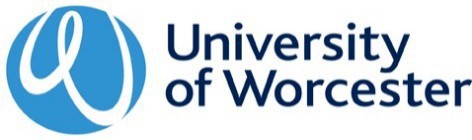 Zoned Academic Visit Record(to be completed by ZA during or after visit)Zoned Academic Visit Record(to be completed by ZA during or after visit)Zoned Academic Visit Record(to be completed by ZA during or after visit)Zoned Academic Visit Record(to be completed by ZA during or after visit)STUDENT NAME: STUDENT NAME: PRACTICE EDUCATOR  NAME:    PRACTICE EDUCATOR  NAME:    PRACTICE EDUCATOR  NAME:    PRACTICE EDUCATOR  NAME:    Local Placement Induction completedLocal Placement Induction completedLocal Placement Induction completedLocal Placement Induction completedAccess to study resourcesAccess to study resourcesAccess to study resourcesAccess to study resourcesGeneral discussion of placement   progress:General discussion of placement   progress:General discussion of placement   progress:General discussion of placement   progress:General discussion of placement   progress:General discussion of placement   progress:SUBJECT:DISCUSSION:DISCUSSION:DISCUSSION:DISCUSSION:DISCUSSION:Work completed
Examples of activities undertakenSPOKE opportunitiesFuture plansAreas raised by student
Plans to progress learning/address areas of difficultyAreas raised by practice educator
Plans to progress learning/address areas of difficultyLearning outcomes
Queries from student/practice educatorProgress towards professional competenciesReview section 4.1Record any concerns / plansIs the student making adequate progress towards the following competencies?Professional behaviours:
    Y     N   Professional behaviours:
    Y     N   Professional behaviours:
    Y     N   Learning outcomes: 
Y     N   Learning outcomes: 
Y     N   (If no, please initiate identifying concerns process with practice educator and student)(If no, please initiate identifying concerns process with practice educator and student)(If no, please initiate identifying concerns process with practice educator and student)(If no, please initiate identifying concerns process with practice educator and student)(If no, please initiate identifying concerns process with practice educator and student)(If no, please initiate identifying concerns process with practice educator and student)ZONED ACADEMIC SIGNATURE: ZONED ACADEMIC SIGNATURE: DATE:             DATE:             DATE:             DATE:             